                                         Анализ          Кош-Коргон айылындагы Туйту Каракеев атындагы орто мектебинде 3-7-класстарда “ Тартипсиздикти алдын алуу” деген темада анкета алынды.Максаты: Мектеп ичинде рэкетти аныктоо жана рэкетчиликти алдын алуу        Окуучулар арасындагы чыр-чатактардын эмне себептен чыгышын   билүү. Ошондой эле окуучуларда көйгөй жаралса кимден кеңеш сураарын билүүИзилдөөнүн датасы: 25.10.2021Анкета толтурууга 3-7-класстын окуучулары катышты.Жалпы 140 окуучулардын саны1. Мен мектепте ар дайым же кээде рэкет болгон балдарды билем?                                                  ( акча,телефон,буюм,тамак-аш тартып алган) деген суроого 	А)  Ооба                                б)жок 140 окуучу жооп берген2. Сен ошол балдардын аттарын айта аласыңбы?-деген суроогоЭгерде айта алсаң алардын аттарын жаз.Бул суроого140 окуучу “Билбейм” деп жооп берген.3. Сенин көз карашыңда мектептеги окуучулардын ортосундагы негизги чыр-чатактын себеби эмнеде? деген суроого 24 окуучу “Бир нерсе талашуудан”деп жооп берген 26 окуучу “Оюндан” деп жооп берген.ал эми 90 окуучу “билбейм”деп жооп берген4. Эгерде сенде кандайдыр бир көйгөй жаралса,сен кимге жардам,кеңеш сурап кайрыласың?деген суроогоА) ата-эне 67 окуучу Б) дос     8 окуучуВ) мугалимге деп 35 окуучуГ) ИДН кызматкери 24Д) Өзүм чечем  6  окуучу Жыйынтыгында мектеп ичинде рэкет болгон окуучулар жок.3-7-класстар арасында рэкет болгон окуучу жок экендиги далилденди.Сунуштоо: Мектеп окуучуларында рэкет окуучулар жок.Бирок класс жетекчилер класстык сааттарда окуучуларга рэкет жөнүндө түшүнүк берип,аңгемелешүүлөрдү жүргүзүшсүн.Ошондой эле мектеп ичинде  кандайдыр бир көйгөй жаралса, окуучулар мугалимге кайрылуу керектигин түшүндүрүү иштери жүргүзүлсүн.”Өзүм чечем”- деген 6-7-класстын окуучулары менен класс жетекчилер жекече иш алып баруулары керек.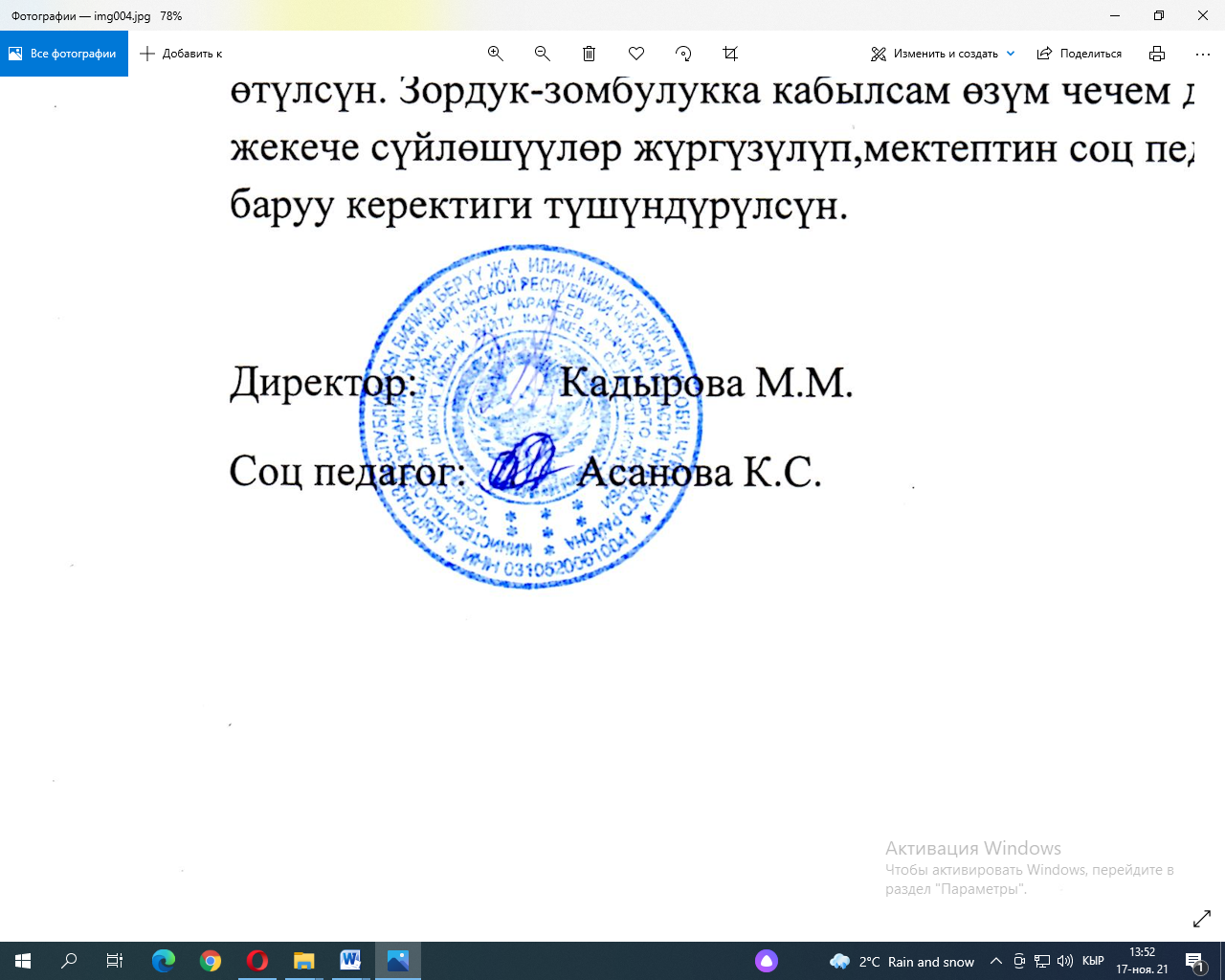                            АнализКош- Коргон айылындагы Туйту Каракеев атындагы орто мектебинде 5-11-класстын   ата -энелеринен анкета алынды                                           Изилдоонун максаты:   Окуучунун билим тарбия алуусунда ата-эненин мамилесин,ролун түшүнүү жана мектеп менен байланышын билүү.Окуучулардын өз ара мамилелерин келишпестиктерин билүүАнкета алууда төмөндөгүдөй жыйынтык чыкты. Бардык ата-энелердин саны- 288 катышты.Изилдөөнүн датасы: 26.10.20211 Силердин көз карашыңарда үй-бүлөлүк тарбиялоодо кандай жаза эффективдүү?А)коркутуу  23 ата-эне  11%Б) Нааразы болуу  25 ата-эне  12 %В) Уруп-согуу-Г) Көңүл көтөрүү, үчүн айтылган белектерден баш тартуу  139 ата-эне  51%Д) Тилдеп урушуу 41 ата-эне 24 %2 Сиздин балаңыздын мектепте билим алуусунда сизди эмне тынчсыздандырат?А) Тынчсызданууга себеп жок -  175 ата-эне 71 %Б) Ден соолугу – 14 ата-эне  8,3 %	В) Өтө чарчап келүүсү - 4 ата-эне   2%Г) Окугусу келбегени-  20 ата-эне  13%Д) Теңтуштары арасындагы мамилеси-  4 ата-эне 1,3%Ж) Мугалимдер менен болгон мамилеси   4 ата-эне 1,3%Е) Менин мамилем (балам менен ,кызым менен) 7 ата-эне   3,5% 3 Балдардын мектептеги тарбия-таалим алуусуна мектеп менен үй-бүлөнүн ортосундагы мамилени сиз кандай баалайсыз?А) Жемиштүү жана эффективдүү -161 ата-эне 76%Б) Эффективдүүлүгү аз  17ата-эне  5,9%В) Айта албайм -50 ата-эне 17,354 Мектептин  окуу-тарбия иштерине сиз катышасызбы?А) ооба - 57 ата-эне 19,7%Б) Катышпайм бирок ата-энелер чогулушуна келип турам-160 ата-эне 76,3%      В) Жок -11ата-эне 3,8%5 Сиз өз балаңыздын тарбиялуулугуна  канаатанасызбы?А)Ооба   - 200 ата-эне  85,7%         Б) анча эмес  -24 ата-эне 12,8%                                        В) жок -4ата-эне 1,3%6 Сиздин балаңыз сиз менен мектептеги ой пикири менен бөлүшөбү?А) Ооба  -177ата-эне  68,4   Б) Кээде   - 36 ата-эне 26,3%   В)Жок -15 ата-эне 5,2%7 Балаңыз классташтарына көп таарынабы,даттанабы?А)Ооба- 4 ата-эне  1,3%  Б) Кээде  -21ата-эне 17,7%                                                           В) Даттанбайт -203 ата-эне 80,9%Жыйынтыгында ата-энелердин балдарга болгон мамилеси жакшы экендиги билинди.Ошондой эле  балдардын мектептеги тарбия-таалим алуусуна мектеп менен үй-бүлөнүн ортосундагы мамилени сиз кандай баалайсыз  деген суроого ата-энелердин 76 % жемиштүү жана эффективдүү деп жооп берген. Демек мектеп менен ата-энелер байланышта мектептен алган билимдерин жана ата-энелер  эффективдүү деп эсептешет.Ал эми 50% ата-эне айта албайм деп жооп берген,бул ата –энелер кобүн эсе ортоңку звенодогу ата-энелер.Бул ата-энелерди мектепке тартуу жана ата-энелер менен болгон байланышты түзүү керек.7-9-класстын класс жетекчилери тарабынан ата-энелер менен иштөө күчөтүлсүн.Сиз өз балаңыздын тарбиялуулугуна  канаатанасызбы?деген суроого 85% ата-эне “Ооба”деп жооп берген. 37% ата-эне “Анча эмес” деп жооп берген.Бул ата-энелер көбүн эсе жогорку класстын ата-энелери болгон.Бул 9-11-класстын ата-энелери менен класс жетекчилер биргеликте иш алып баруу керек.                                                                           Балаңыз классташтарына көп таарынабы,даттанабы? Деген суроого бешинчи  класстын окуучуларынын ата-энелери “Кээде” даттанат деп жооп берген Жыйынтыгында бешинчи класстын класс жетекчилери окуучулар менен жекече сүйлөшүү керек.Сунуштоо: Класс жетекчилер ата-энелер менен бирдикте иш алып баруусу күчөтүлсүн.Ошондой эле ортоңку звенодогу окуучулардын ата-энелери менен тегерек стол,өз алдынча аңгемелешүү жүргүзүлсүн. 9-11-класстын ата-энелери менен класс жетекчилер биргеликте иш алып баруусу керек.Ошондой эле окуучулардын тартибине,жүрүм-турумуна соц.педагог тарабынан көзөмөл жүргүзүлсүн.Башталгыч класстын окуучуларынын класс жетекчилери окуучулары менен жекече сүйлөшүүлөрдү жүргүзүшсүн.Кош- Коргон айылындагы Т.Каракеев атындагы орто мектебинде “Окуучулардын ата-энелери менен байланышын көрүү жана окуучулардын арасында тартипсиздикти алдын алуу”   деген   темада анкета алынды   8-11-класстар                                        Изилдөөнүн максаты:Окуучулардын алдына койгон максатын билүү жана келечегин ойлонобу  билүүУй-бүлөдө зордук-зомбулукка кабылган окуучулар  жокпу билүү жана эгерде  зордук-зомбулукка кабылган окуучулар болсо кимге кайрылаарын   билүүДинге карата окуучулардын көз караштарына байкоо жүргүзүүИзилдөөнүн убактысы:27.10.2021Анкета жүргүзүүгө  8-класста 23 окуучу,9-класста 20 окуучу,10-класста 24 окуучу,11-класста 17 катышты.Бардыгы 84  окуучу катышты.Окуучулардын жообуна карай төмөнкүдөй жыйынтык чыгарылды:Келечекте ким болгуң келет?деген суроого мугалим -30%,доктур 25%,юрист- 14%,дизайнер- 11%,архитектор ,”билбейм,ойлоно элекмин” деп 20% окуучу жооп бергенАлдыңа койгон максатың барбы? Деген суроого 95%окуучу “максатым бар”деп жооп берсе,5% окуучу “ойлоно элекмин” деп жооп берген.Өзүңдү сүйүктүү адаммын деп ойлойсуңбу?-деген суроого 87%окуучу “Ооба” деп жооп берсе,13% окуучу “билбейм” деп жооп бергенҮй-бүлөдө ата-энең жана бир туугандарың тарабынан зордук-зомбулукка учураган убагың болду беле? Эгерде зомбулукка кабылсаң,эң биринчи кимге кайрыласың?100% окуучу “Жок ,зордук-зомбулукка кабылган эмесмин”деп жооп берген.Ал эми эгерде зордук -зомбулукка кабылсаң кимге кайрыласың?35%окуучу “ата-энеме”,35%соц.педагог, 15%класс жетекчиге 10%ИДН кызматкерине,5% “Өзүм чечем”деп жооп бергенЭгерде сенде кандайдыр бир көйгөй жаралса, кимге кайрыласың?А) класс жетекчи-22%Б) ата-эне-38%              В) директор -15%Г) соц.педагог10%              Д) ИДН кызматкерине-15%          6. Ата-энең сени тарбиялоодо кандай  жазаларды колдонот?         Коркутуу   11%, нааразы болуу  15 %,уруп-согуу-жок, көңүл көтөрүү үчүн айтылган белектерден баш тартуу  50%,тилдеп урушуу  24 %    7.Бир туугандарың менен мамилең кандай?-деген суроого окуучулардын 90% “Жакшы мамиледемин”деп жооп берген.Ал эми 10% “Кээде уруша кетем”-деп жооп берген      8.Жашоодогу убактылуу кыйынчылыктарды жеңе аласыңбы?      деген суроого окуучулардын 93% “Ооба ,жеңе алам”деп жооп берсе,7% окуучу “билбейм” деп жооп берген  9.Өзүңдү күчтүү,келечекте алдыңа койгон максатыңа жете алган адамдардын катарына кошо аласынбы?деген суроого окуучулардын 85% “Ооба ,кошо алам”деп жоооп берген.Ал эми 10% окуучу “аракет кылам”деп жооп берген,5% окуучу “билбейм”деп жооп берген10.Ата-энең сенин билим алышыңа кандай шарттарды түзүп берген?-деген суроого окуучулардын 85% “Баардык шарттарды түзүп берет”деп жооп берсе,окуучулардын 10%”Ата-энем шарттарды түзүп берүүго аракет кылат”,ал эми окуучулардын 5% “Акча  жетишсиз болгон учурлар болот”деп жооп бергенЖыйынтыгында окуучулардын келечекте бир кесипке ээ болууга умтулушаарын биле алдык.Ошондой эле алдына максат кое билишет.Кээ бир окуучулар максат кое билишпейт.Окуучуларга улуу адамдар жана мектеп тарабынан зордук-зомбулук болгон эмес.Окуучулар зордук-зомбулукка кабылса кимге кайрылуу керектигин билишет..Жашоодогу кыйынчылыктарды жеңе билишет.Бирок окуучулардын 10% алдына койгон максаттарын билишпейт.Ошондой эле өздөрүнө ишене алышпайт.Жашоодогу кыйынчылыктарды жеңүүнү билишпейт. Окуучулар  үчүн ата-энелери тарабынан түзүлгөн шарттар жакшы.Балдарга шарт түзүп бере албай кыйынчылыкка дуушар болгон ата-энелер менен соц педагог байланышуусу керек. Сунуштоо: Окуучуларга кесипке үгүтөөчү ,кесипке багыт берүүчү сабактарды өтүү жана окуучулардын арасында “Жашоодогу кыйынчылыктарды жеңүү үчүн эмне кылуу керек”?- деген тегерек стол өтүлсүн. Зордук-зомбулукка кабылсам өзүм чечем деген балдар менен жекече сүйлөшүүлөр жүргүзүлүп,мектептин соц педагогу менен иш алып баруу керектиги түшүндүрүлсүн.      